OŚWIADCZENIEo podatku VATw związku ze złożonym wnioskiem o dofinansowanie zadania pn. ………………........................, realizowanego w ramach Programu „Szatnia na Medal”, Gmina / Miasto / Powiat*………………………. oświadcza, że realizując ww. zadanie:Faktury dotyczące realizowanego zadania wystawiane będą na:*- niepotrzebne skreślićZałącznik nr 4 do wnioskuZałącznik nr 4 do wnioskuZałącznik nr 4 do wniosku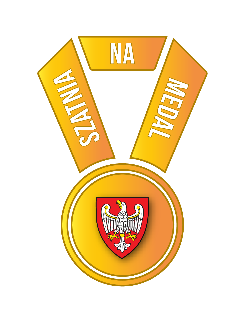 adresowa pieczątka wnioskodawcy……………….……, dnia ………..………….……Miejscowość                                     dataDS-I.512.         .2020sygnatura sprawy UMWWplanuje odzyskać poniesiony koszt podatku VAT.nie planuje odzyskać poniesionego kosztu podatku VAT.Nazwa podmiotuAdres Numer NIP……………………………………………..……………………………………………..Skarbnik Podpisy i imienne pieczątki wnioskodawców